Številka:	032-0010/2023-14Datum: 		23. 8. 2023ZAPISNIK2. dopisne seje občinskega sveta Občine Komen v mandatnem obdobju 2022 - 2026, ki je potekala od torka, 22. 8. 2023 od 8. ure do srede, 23. 8. 2023 do 9. ure.Sejo je sklical župan mag. Erik Modic.Dnevni red:1.	Predlog Sklepa o izdaji soglasja k zadolžitvi in pogojem zadolžitve Zavodu za gasilno in reševalno službo SežanaSklic seje z gradivom je bil objavljen na spletni strani Občine Komen www.komen.si dne 21. 8. 2023. Vsi člani občinskega sveta so obvestilo o sklicu seje ter predpripravljeno glasovnico prejeli po e-pošti na dan 21. 8. 2023 pred pričetkom dopisne seje.Točka 1:  Predlog Sklepa o izdaji soglasja k zadolžitvi in pogojem zadolžitve Zavodu za gasilno in reševalno službo SežanaS sklicem seje je bil predlagan naslednjiSKLEP št. 1Občinski svet Občine Komen daje soglasje k zadolžitvi in pogojem zadolžitve Zavodu za gasilno in reševalno službo Sežana.Pogoji zadolžitve:1.	Višina glavnice: 400.000,00 EUR2.	Predmet zadolžitve: ključna posodobitev gasilskih vozil za obvladovanje požarnih tveganj3.	Predvideno črpanje kredita: v mesecu podpisa posojilne pogodbe oziroma v skladu z dogovorom med posojilodajalcem in posojilojemalcem4.	Rok odplačila kredita: 60 mesecev5.	Dinamika odplačevanja: glavnica se vrača mesečno6.	Obrestna mera: fiksna 1,86% letno7.	Plačilo obresti: obresti se obračunavajo in plačujejo mesečno8.	Zavarovanje kredita: 5. bianco menic in menična izjava s pooblastilom za izpolnitev in unovčenje, vse podpisano s strani zakonitega zastopnika vlagatelja.Glasovalo je 12 članov občinskega sveta. Pravočasno je glasovalo 11 članov občinskega sveta.ZA sklep je glasovalo 11 članov, PROTI ni glasoval nihče. Sklep je sprejet.Seja je bila zaključena v sredo, 23. 8. 2023 ob 9. uri.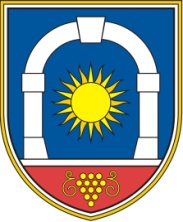 OBČINA KOMENObčinski svet Komen 86, 6223 KomenTel. 05/ 7310 450, fax. 05/ 7310 460Zapisala: mag. Andreja ŠtokMag. Erik Modic, župan